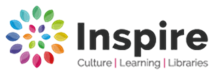 Mobile Library visits for 2022 Any enquires please contact: Ask Inspire 01623 677 200 or Email: worksop.library@inspireculture.org.ukWebsite inspireculture.org.ukDay: ThursdayDay: ThursdayMobile: North Mobile: North Mobile: North Route: 4 Clarborough – North/South Wheatley – Clayworth / WelhamRoute: 4 Clarborough – North/South Wheatley – Clayworth / WelhamJan 27thJan 27thFeb 24th  Mar 24thMar 24thApr 21st May 19th  June 16th  June 16th  July 14th Aug 11th  Aug 11th  Sept 8th Oct 6th Nov 3rdNov 3rdDec 1st  Jan 26th  2023Jan 26th  2023Stop No.LocationStop Name Arrive Depart1ClarboroughDanby, 9.4010.052Clarborough10.1010.253Clarborough10.3010.404Hayton SmeathGill Green Walk10.4511.005South Wheatley School11.1011.406South WheatleyThe Meadows11.4512.007North WheatleyEastfield12.4513.058North WheatleyOld School- Middlefield  Rd13.1013.359North WheatleyOld Plough-Top Street13.4014.0010ClayworthOld School- Church Lane14.1014.2011ClayworthKings Farm House- Town Street14.2514.4012HaytonChurch Lane/Main Street14.5015.0013Welham Welham Grange bus stop15.0015.10